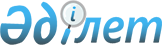 О бюджете сельского округа Жулек на 2023-2025 годы
					
			С истёкшим сроком
			
			
		
					Решение Шиелийского районного маслихата Кызылординской области от 26 декабря 2022 года № 34/9. Прекращено действие в связи с истечением срока
      В соответствии с пунктом 2 статьи 75 Кодекса Республики Казахстан "Бюджетный кодекс Республики Казахстан", пунктом 2-7 статьи 6 Закона Республики Казахстан "О местном государственном управлении и самоуправлении в Республике Казахстан", Шиелийский районный маслихат РЕШИЛ:
      1. Утвердить бюджет сельского округа Жулек на 2023 - 2025 годы согласно приложениям 1, 2 и 3, в том числе на 2023 год в следующих объемах:
      1) доходы – 75 076,3 тысяч тенге, в том числе:
      налоговые поступления – 3 070 тысяч тенге;
      поступления трансфертов – 72 006,3 тысяч тенге;
      2) затраты – 78 427 тысяч тенге;
      3) чистое бюджетное кредитование - 0;
      бюджетные кредиты - 0;
      погашение бюджетных кредитов - 0;
      4) сальдо по операциям с финансовыми активами - 0;
      приобретение финансовых активов - 0;
      поступления от продажи финансовых активов государства - 0;
      5) дефицит (профицит) бюджета - - 3 350,7 тысяч тенге;
      6) финансирование дефицита (использование профицита) бюджета – 3 350,7 тысяч тенге;
      поступление займов - 0;
      погашение займов - 0;
      используемые остатки бюджетных средств – 3 350,7 тысяч тенге.
      Сноска. Пункт 1 - в редакции решения Шиелийского районного маслихата Кызылординской области от 23.11.2023 № 8/8 (вводится в действие с 01.01.2023).


      2. Установить объемы бюджетный субвенций, передаваемых из районного бюджета в бюджет сельского округа Жулек на 2023 год в сумме 60 485 тысяч тенге.
      3. Настоящее решение вводится в действие с 1 января 2023 года Бюджет сельского округа Жулек на 2023 год
      Сноска. Приложение 1 - в редакции решения Шиелийского районного маслихата Кызылординской области от 23.11.2023 № 8/8 (вводится в действие с 01.01.2023). Бюджет сельского округа Жулек на 2024 год Бюджет сельского округа Жулек на 2025 год
					© 2012. РГП на ПХВ «Институт законодательства и правовой информации Республики Казахстан» Министерства юстиции Республики Казахстан
				
      Секретарь Шиелийского районного маслихата

Т.Жағыпбаров
Приложение 1 к решению
Шиелийского районного маслихата
от 26 декабря 2022 года № 34/9
Категория
Категория
Категория
Категория
Категория
Сумма, тысяч тенге
Класс 
Класс 
Класс 
Класс 
Сумма, тысяч тенге
Подкласс
Подкласс
Подкласс
Сумма, тысяч тенге
Наименование
Наименование
Сумма, тысяч тенге
1. Доходы
1. Доходы
75 076.3
1
Налоговые поступления
Налоговые поступления
3 070
01
Подоходный налог
Подоходный налог
733,0
2
Индивидуальный подоходный налог
Индивидуальный подоходный налог
733,0
04
Hалоги на собственность
Hалоги на собственность
2 337
1
Hалоги на имущество
Hалоги на имущество
138
3
Земельный налог
Земельный налог
0
4
Hалог на транспортные средства
Hалог на транспортные средства
2 199
4
Поступления трансфертов 
Поступления трансфертов 
72 006,3
02
Трансферты из вышестоящих органов государственного управления
Трансферты из вышестоящих органов государственного управления
72 006,3
3
Трансферты из районного (города областного значения) бюджета
Трансферты из районного (города областного значения) бюджета
72 006,3
Функциональные группы 
Функциональные группы 
Функциональные группы 
Функциональные группы 
Функциональные группы 
Сумма, тысяч тенге
Функциональные подгруппы
Функциональные подгруппы
Функциональные подгруппы
Функциональные подгруппы
Сумма, тысяч тенге
Администраторы бюджетных программ
Администраторы бюджетных программ
Администраторы бюджетных программ
Сумма, тысяч тенге
Бюджетные программы (подпрограммы)
Бюджетные программы (подпрограммы)
Сумма, тысяч тенге
Наименование
Сумма, тысяч тенге
2. Затраты
78 427
01
Государственные услуги общего характера
39 714,4
1
Представительные, исполнительные и другие органы, выполняющие общие функции государственного управления
39 714,4
124
Аппарат акима города районного значения, села, поселка, сельского округа
39 714,4
001
Услуги по обеспечению деятельности акима города районного значения, села, поселка, сельского округа
38 181
022
Капитальные расходы государственного органа
1 158,4
032
Капитальные расходы подведомственных государственных учреждений и организаций 
375
07
Жилищно-коммунальное хозяйство
14 129,7
3
Благоустройство населенных пунктов
14 129,7
124
Аппарат акима города районного значения, села, поселка, сельского округа
14 129,7
008
Освещение улиц населенных пунктов
7 578,9
009
Обеспечение санитарии населенных пунктов
0
011
Благоустройство и озеленение населенных пунктов
6 550,8
08
Культура, спорт, туризм и информационное пространство
22 248
1
Деятельность в области культуры
22 248
124
Аппарат акима города районного значения, села, поселка, сельского округа
22 248
006
Поддержка культурно-досуговой работы на местном уровне
22 248
12
Транспорта и клммуникаций
0
1
Трансферты
0
124
Аппарат акима города районного значения, села, поселка, сельского округа
0
045
В городах районного значения, селах, поселках, сельских округах капитальный и средний ремонт автомобильных дорог
0
15
Трансферты
2 334,9
1
Трансферты
2 334,9
124
Аппарат акима города районного значения, села, поселка, сельского округа
2 334,9
048
Возврат неиспользованных (недоиспользованных) целевых трансфертов
2 334,9
3.Чистое бюджетное кредитование
0
4. Сальдо по операциям с финансовыми активами
0 
5. Дефицит (профицит) бюджета
-3 350,7
6. Финансирование дефицита (использование профицита) бюджета
3 350,7
8
Используемые остатки бюджетных средств
3 350,7
01
Остатки бюджетных средств
3 350,7
1
Свободные остатки бюджетных средств
3 350,7
001
Свободные остатки бюджетных средств
3 350,7Приложение 2 к решению
Шиелийского районного маслихата
от 26 декабря 2022 года № 34/9
Категория
Категория
Категория
Категория
Категория
Сумма, тысяч тенге
Класс 
Класс 
Класс 
Класс 
Сумма, тысяч тенге
Подкласс
Подкласс
Подкласс
Сумма, тысяч тенге
Наименование
Наименование
Сумма, тысяч тенге
1. Доходы
1. Доходы
62 877
1
Налоговые поступления
Налоговые поступления
2 099
04
Hалоги на собственность
Hалоги на собственность
2 099
1
Hалоги на имущество
Hалоги на имущество
139
3
Земельный налог
Земельный налог
0
4
Hалог на транспортные средства
Hалог на транспортные средства
1 959
4
Поступления трансфертов 
Поступления трансфертов 
60 788
02
Трансферты из вышестоящих органов государственного управления
Трансферты из вышестоящих органов государственного управления
60 788
3
Трансферты из районного (города областного значения) бюджета
Трансферты из районного (города областного значения) бюджета
60 788
Функциональные группы 
Функциональные группы 
Функциональные группы 
Функциональные группы 
Функциональные группы 
Сумма, тысяч тенге
Функциональные подгруппы
Функциональные подгруппы
Функциональные подгруппы
Функциональные подгруппы
Сумма, тысяч тенге
Администраторы бюджетных программ
Администраторы бюджетных программ
Администраторы бюджетных программ
Сумма, тысяч тенге
Бюджетные программы (подпрограммы)
Бюджетные программы (подпрограммы)
Сумма, тысяч тенге
Наименование
Сумма, тысяч тенге
2. Затраты
62 877
01
Государственные услуги общего характера
37 800
1
Представительные, исполнительные и другие органы, выполняющие общие функции государственного управления
37 800
124
Аппарат акима города районного значения, села, поселка, сельского округа
37 800
001
Услуги по обеспечению деятельности акима города районного значения,села, поселка, сельского округа
37 800
032
Капитальные расходы подведомственных государственных учреждений и организаций 
0
06
Социальная помощь и социальное обеспечение
0
2
Социальная помощь
0
124
Аппарат акима города районного значения, села, поселка, сельского округа
0
003
Оказание социальной помощи нуждающимся гражданам на дому
0
07
Жилищно-коммунальное хозяйство
2 718
3
Благоустройство населенных пунктов
2 718
124
Аппарат акима города районного значения, села, поселка, сельского округа
2 718
008
Освещение улиц населенных пунктов
2 417
011
Благоустройство и озеленение населенных пунктов
301
08
Культура, спорт, туризм и информационное пространство
22 359
1
Деятельность в области культуры
22 359
124
Аппарат акима города районного значения, села, поселка, сельского округа
22 359
006
Поддержка культурно-досуговой работы на местном уровне
22 359
15
Трансферты
0
1
Трансферты
0
124
Аппарат акима города районного значения, села, поселка, сельского округа
0
048
Возврат неиспользованных (недоиспользованных) целевых трансфертов
0
3.Чистое бюджетное кредитование
0
4. Сальдо по операциям с финансовыми активами
0
5. Дефицит (профицит) бюджета
0
6. Финансирование дефицита (использование профицита) бюджета
0
8
Используемые остатки бюджетных средств
0
01
Остатки бюджетных средств
0
1
Свободные остатки бюджетных средств
0
001
Свободные остатки бюджетных средств
0Приложение 3 к решению
Шиелийского районного маслихата
от 26 декабря 2022 года № 34/9
Категория
Категория
Категория
Категория
Категория
Сумма, тысяч тенге
Класс 
Класс 
Класс 
Класс 
Сумма, тысяч тенге
Подкласс
Подкласс
Подкласс
Сумма, тысяч тенге
Наименование
Наименование
Сумма, тысяч тенге
1. Доходы
1. Доходы
63 190
1
Налоговые поступления
Налоговые поступления
2 108
04
Hалоги на собственность
Hалоги на собственность
2 108
1
Hалоги на имущество
Hалоги на имущество
140
3
Земельный налог
Земельный налог
0
4
Hалог на транспортные средства
Hалог на транспортные средства
1 968
4
Поступления трансфертов 
Поступления трансфертов 
61 082
02
Трансферты из вышестоящих органов государственного управления
Трансферты из вышестоящих органов государственного управления
61 082
3
Трансферты из районного (города областного значения) бюджета
Трансферты из районного (города областного значения) бюджета
61 082
Функциональные группы 
Функциональные группы 
Функциональные группы 
Функциональные группы 
Функциональные группы 
Сумма, тысяч тенге
Функциональные подгруппы
Функциональные подгруппы
Функциональные подгруппы
Функциональные подгруппы
Сумма, тысяч тенге
Администраторы бюджетных программ
Администраторы бюджетных программ
Администраторы бюджетных программ
Сумма, тысяч тенге
Бюджетные программы (подпрограммы)
Бюджетные программы (подпрограммы)
Сумма, тысяч тенге
Наименование
Сумма, тысяч тенге
2. Затраты
63 190
01
Государственные услуги общего характера
37 989
1
Представительные, исполнительные и другие органы, выполняющие общие функции государственного управления
37 989
124
Аппарат акима города районного значения, села, поселка, сельского округа
37 989
001
Услуги по обеспечению деятельности акима города районного значения,села, поселка, сельского округа
37 989
032
Капитальные расходы подведомственных государственных учреждений и организаций 
0
06
Социальная помощь и социальное обеспечение
0
2
Социальная помощь
0
124
Аппарат акима города районного значения, села, поселка, сельского округа
0
003
Оказание социальной помощи нуждающимся гражданам на дому
0
07
Жилищно-коммунальное хозяйство
2 713
3
Благоустройство населенных пунктов
2 731
124
Аппарат акима города районного значения, села, поселка, сельского округа
2 731
008
Освещение улиц населенных пунктов
2 429
011
Благоустройство и озеленение населенных пунктов
302
08
Культура, спорт, туризм и информационное пространство
22 470
1
Деятельность в области культуры
22 470
124
Аппарат акима города районного значения, села, поселка, сельского округа
22 470
006
Поддержка культурно-досуговой работы на местном уровне
22 470
15
Трансферты
0
1
Трансферты
0
124
Аппарат акима города районного значения, села, поселка, сельского округа
0
048
Возврат неиспользованных (недоиспользованных) целевых трансфертов
0
3.Чистое бюджетное кредитование
0
4. Сальдо по операциям с финансовыми активами
0
5. Дефицит (профицит) бюджета
0
6. Финансирование дефицита (использование профицита) бюджета
0
8
Используемые остатки бюджетных средств
0
01
Остатки бюджетных средств
0
1
Свободные остатки бюджетных средств
0
001
Свободные остатки бюджетных средств
0